                                                                                                                   ПРОЕКТ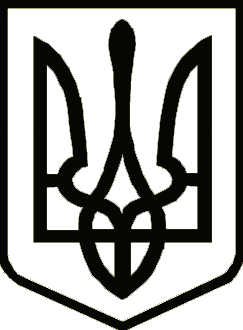 УкраїнаНОСІВСЬКА  МІСЬКА РАДА
Носівського району ЧЕРНІГІВСЬКОЇ  ОБЛАСТІ                                            Р І Ш Е Н Н Я                            (п’ятдесят друга сесія сьомого скликання)12 квітня 2019 року                     м. Носівка                             №10/52/VІІПро реорганізацію(шляхом злиття) Носівської міської гімназії та Носівської загальноосвітньої школи І-ІІІ ступенів № 1 Носівської міської ради Чернігівської областіВідповідно до статті 26 Закону України «Про місцеве самоврядування в Україні», статті 79 Господарського кодексу України, статей 104-107, 110-112 Цивільного кодексу України, Закону України «Про державну реєстрацію юридичних осіб, фізичних осіб – підприємців та громадських формувань», розглянувши клопотання відділу освіти, сім’ї, молоді та спорту та з метою створення оптимальної освітньої мережі, необхідних умов для надання учням якісної освіти, забезпечення доступності та якості освіти, урізноманітнення варіантів освітніх послуг, ефективного використання матеріально-технічних, кадрових, фінансових та управлінських ресурсів, раціонального використання бюджетних коштів міська рада в и р і ш и л а:1. Реорганізувати шляхом злиття Носівську міську гімназію Носівської міської ради Чернігівської області: (місцезнаходження юридичної особи: 17100  м. Носівка, вул. Центральна,25, код ЄДРПОУ 25621074) та Носівську загальноосвітню школу І-ІІІ ступенів № 1 Носівської міської ради Чернігівської області (місцезнаходження юридичної особи: 17100 м. Носівка, вул. Центральна,25, код ЄДРПОУ 26382476) та створити заклад загальної середньої освіти І-ІІІ ступенів (Носівський ліцей Носівської міської ради).2. У результаті реорганізації (шляхом злиття):2.1. припинити:2.1.1. юридичну особу – Носівська міська гімназія Носівської міської ради Чернігівської області з дати внесення до Єдиного державного реєстру юридичних осіб, фізичних осіб – підприємців та громадських формувань запису про державну реєстрацію припинення юридичної особи.2.1.2. юридичну особу – Носівська загальноосвітня школа І-ІІІ ступенів № 1 Носівської міської ради Чернігівської області з дати внесення до Єдиного державного реєстру юридичних осіб, фізичних осіб – підприємців та громадських формувань запису про державну реєстрацію припинення юридичної особи. 3. Погодити склад комісії з припинення юридичних осіб Носівської міської гімназії та Носівської загальноосвітньої школи І-ІІІ ступенів № 1 Носівської міської ради Чернігівської області  згідно з додатком.4. Контроль за виконанням рішення покласти на постійну комісію з питань освіти, охорони здоров’я, соціального захисту, культури, туризму, молоді та спорту.Міський голова           				                                В. ІГНАТЧЕНКО                                                                                      Додаток                                                                                               до рішення 52 сесії міської ради                                                                VII скликання                                                                                              від 12.04.2019 року № 10/52/VIIСкладкомісії з реорганізації (шляхом злиття) Носівської міської гімназії та Носівської загальноосвітньої школи І-ІІІ ступенів № 1 Носівської міської ради Чернігівської областіГолова комісії:МІЩЕНКО Людмила Володимирівна  –  заступник міського голови з           питань гуманітарної сфери. Секретар комісії:КОВАЛЬЧУК Лариса Миколаївна        –  інспектор з кадрів відділу освіти,                                                                                    сім’ї, молоді та спортуЧлени комісії:ТОНКОНОГ Наталія Василівна  	      –  начальник відділу освіти, сім’ї,           молоді та спорту;КРИВЕНКО Валентин Борисович	     –   начальник відділу житлово-          комунального господарства та                       благоустрою виконавчого апарату                                    міської ради;ІЛЬЯШ Анатолій Григорович	    –    депутат міської ради, голова           депутатської комісії з питань                            освіти, охорони здоров’я,                соціального захисту, культури,           туризму, молоді та спорту;ДРУЗЬ Олена Олександрівна		   –      голова первинної профспілкової            організації Носівської                              територіальної громади Профспілки                                                                            працівників освіти і науки України                                                                         (за згодою);ЯМА Світлана Семенівна		     –   начальник відділу правового           забезпечення та кадрової роботи;БУРЯЧОК Олена Вікторівна 		      –  головний бухгалтер відділу                                                                               освіти, сім’ї, молоді та спорту;СЛІПЧЕНКО Любов Іванівна               –   директор Носівської міської гімназії                                                                                          Носівської міської ради.ДУБОВИК Світлана Едуардівна            -   директор Носівської ЗОШ І-ІІІ                                                                           ступенів №1 Носівської міської радиНачальник відділу освіти, сім’ї,молоді та спорту                                                                          Н.ТОНКОНОГ